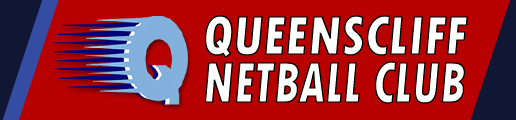 2022 Spring CompetitonTeam Nomination FormTeam (age/grade): Team (age/grade): Team (age/grade): Team Coach/Manager:Team Coach/Manager:Team Coach/Manager:Mobile:Mobile:Mobile:Email:Email:Email:Team umpire:Team umpire:Team umpire:Player’s NameGrade played 2022Club played 20221.2,3.4.5.6.7.8.9.10.